Vaja 61 - Etiketa za steklenico - Oljčno olje1. Odpreš steklenico01.jpg in olive.jpg iz mape.2. Na sliki steklenice narediš tri pravokotnike beli, črni, oranžni), ki bodo osnova za nalepko na steklenici. Ustrezno poimenuj layerje.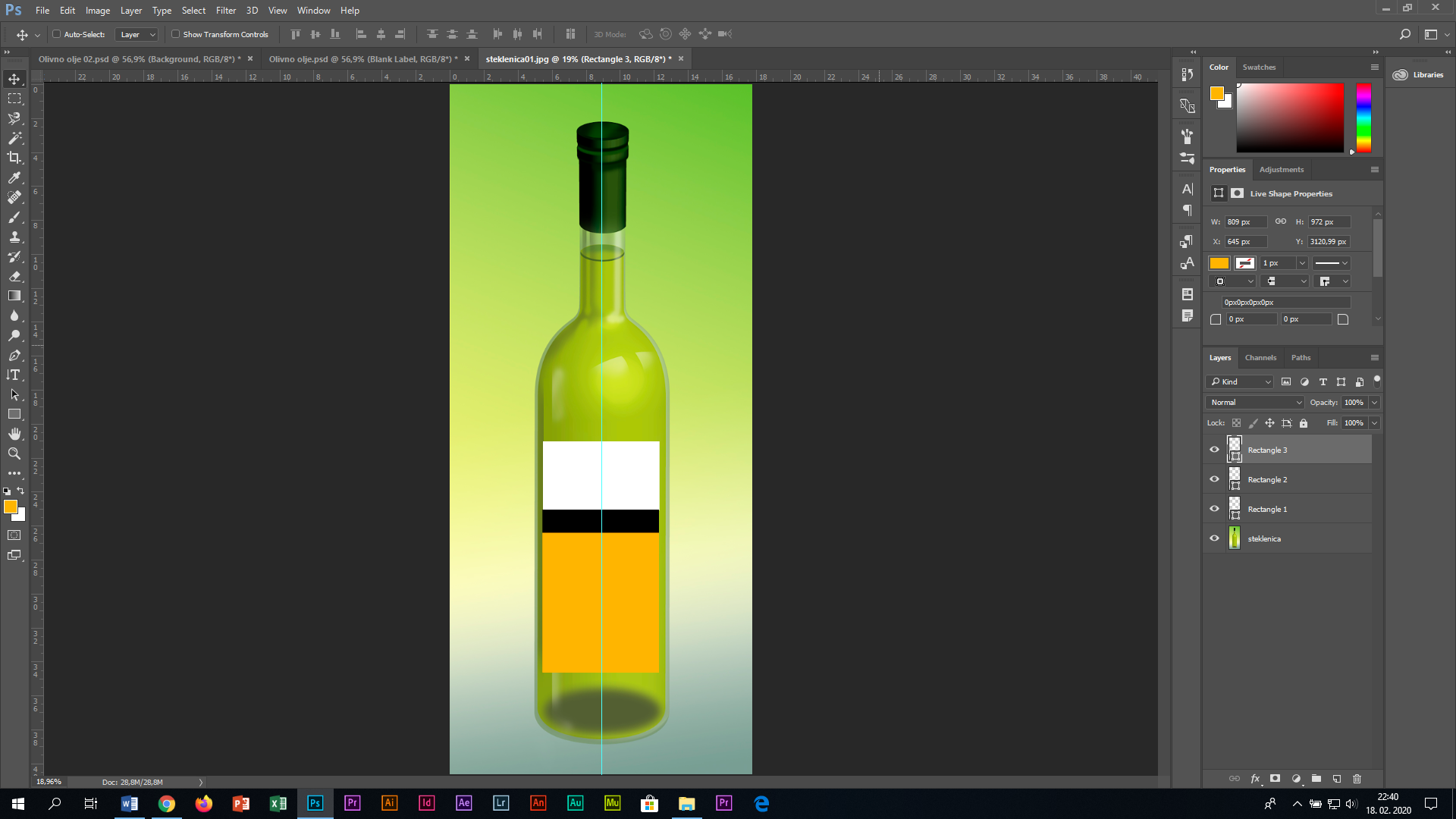 3. V belem delu nalepke napiši OLJE v pisavi Myriad Pro. Povečaj in centriraj na sredino.Prenesi sliko olive.jpg in jo postavi nad layer s tekstom OLJE. Na layerju OLIVE daj desni klik in ukaz: Create Clipping mask. S tem se je slika oliv "združila" z besedilom. Po potrebi poravnaj foto oliv, da dobiš zanimiv vzorec v besedilu.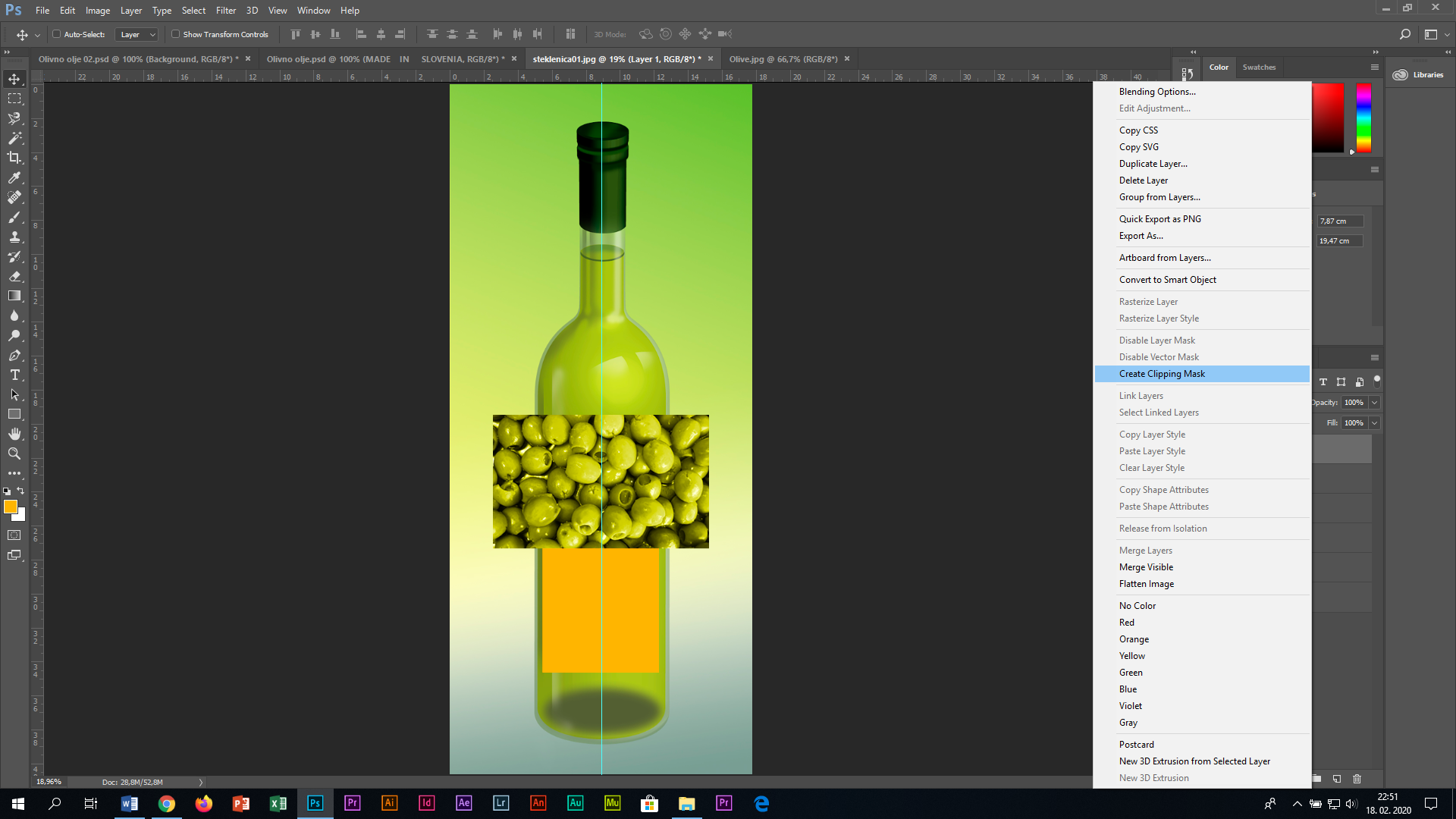 Layerju OLJE dodaj še senco (Layer style)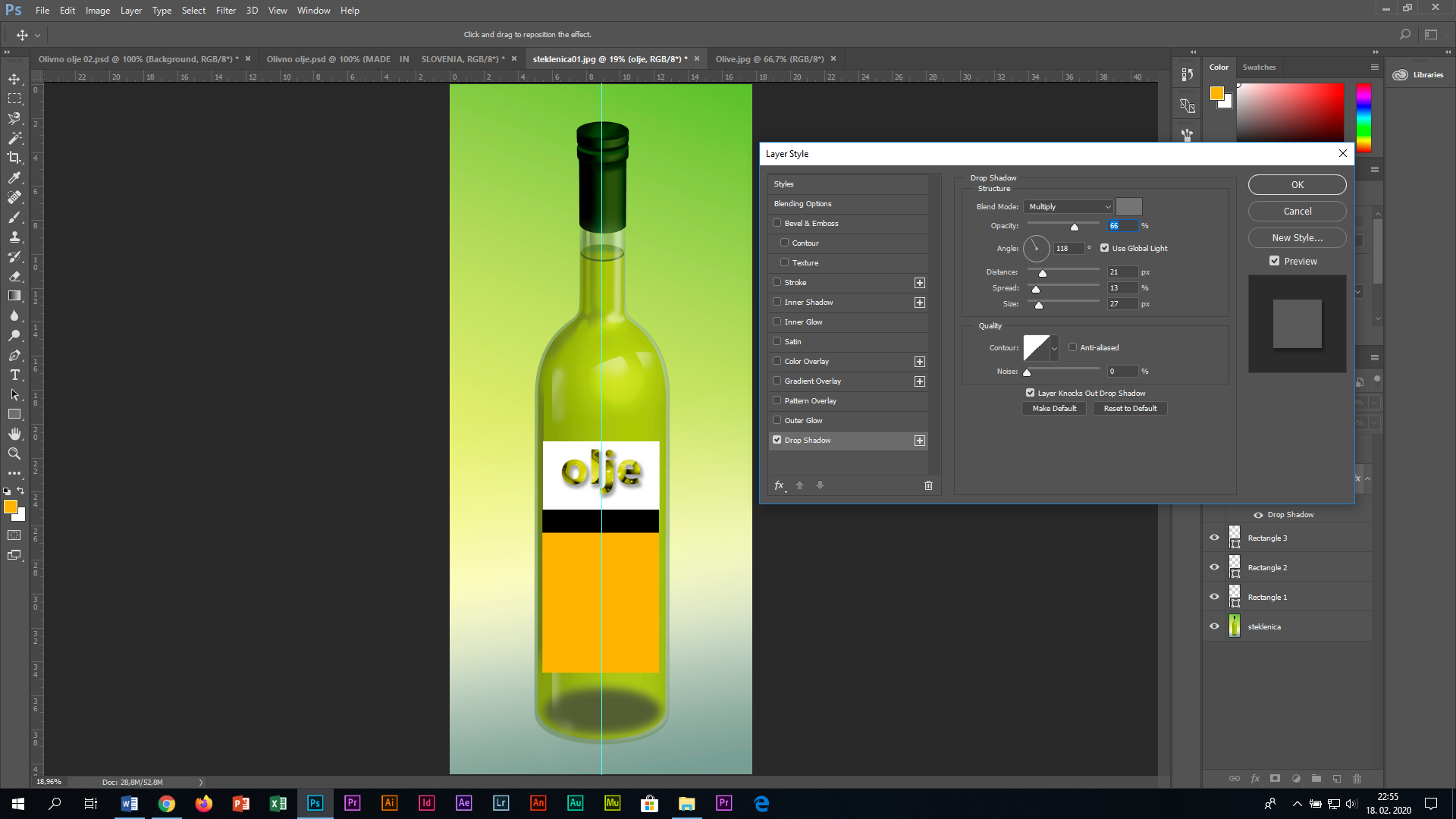 Rezultat: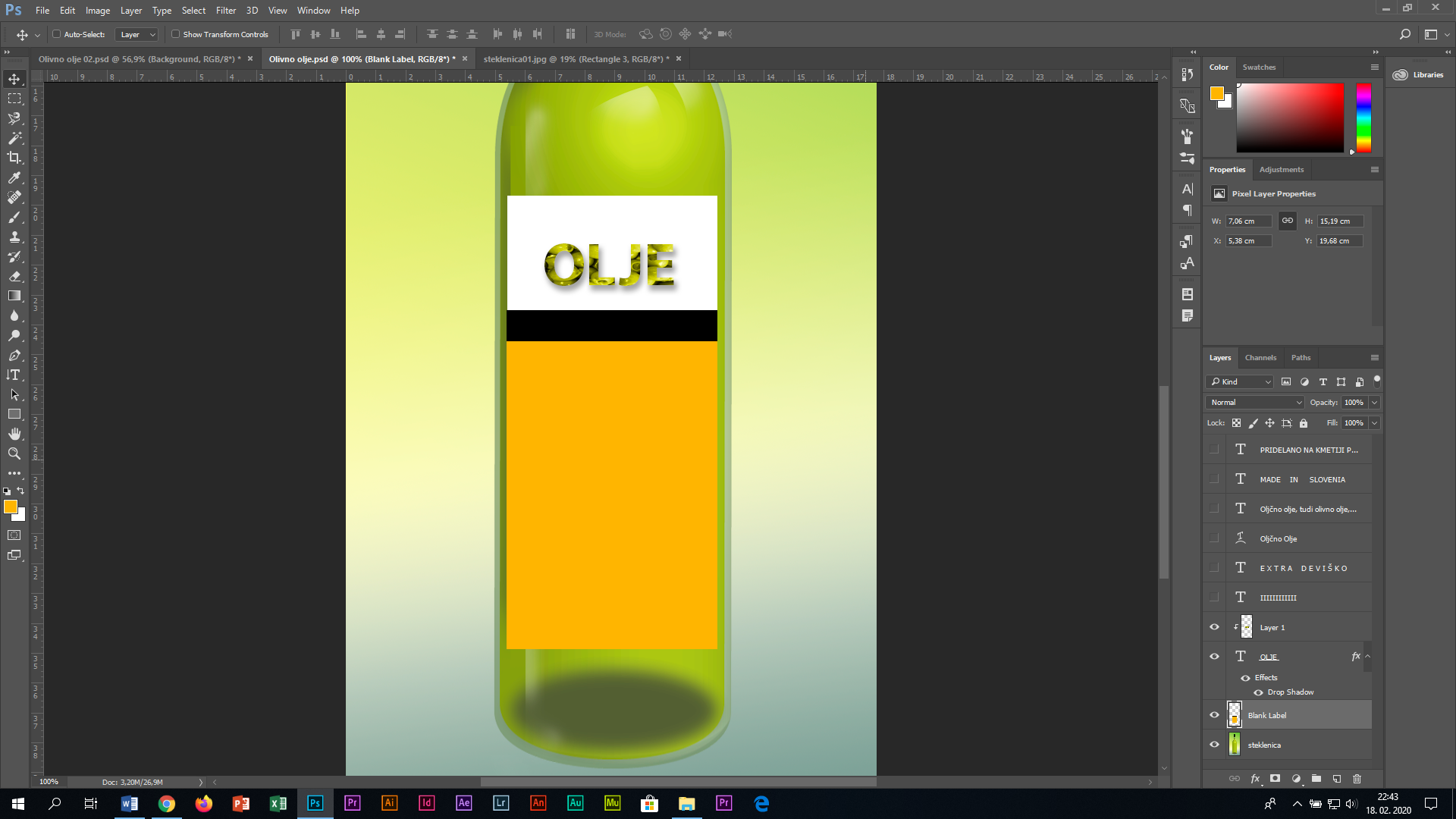 4.Dodaj besedilo IIIIIIIIIIII, da dobiš: 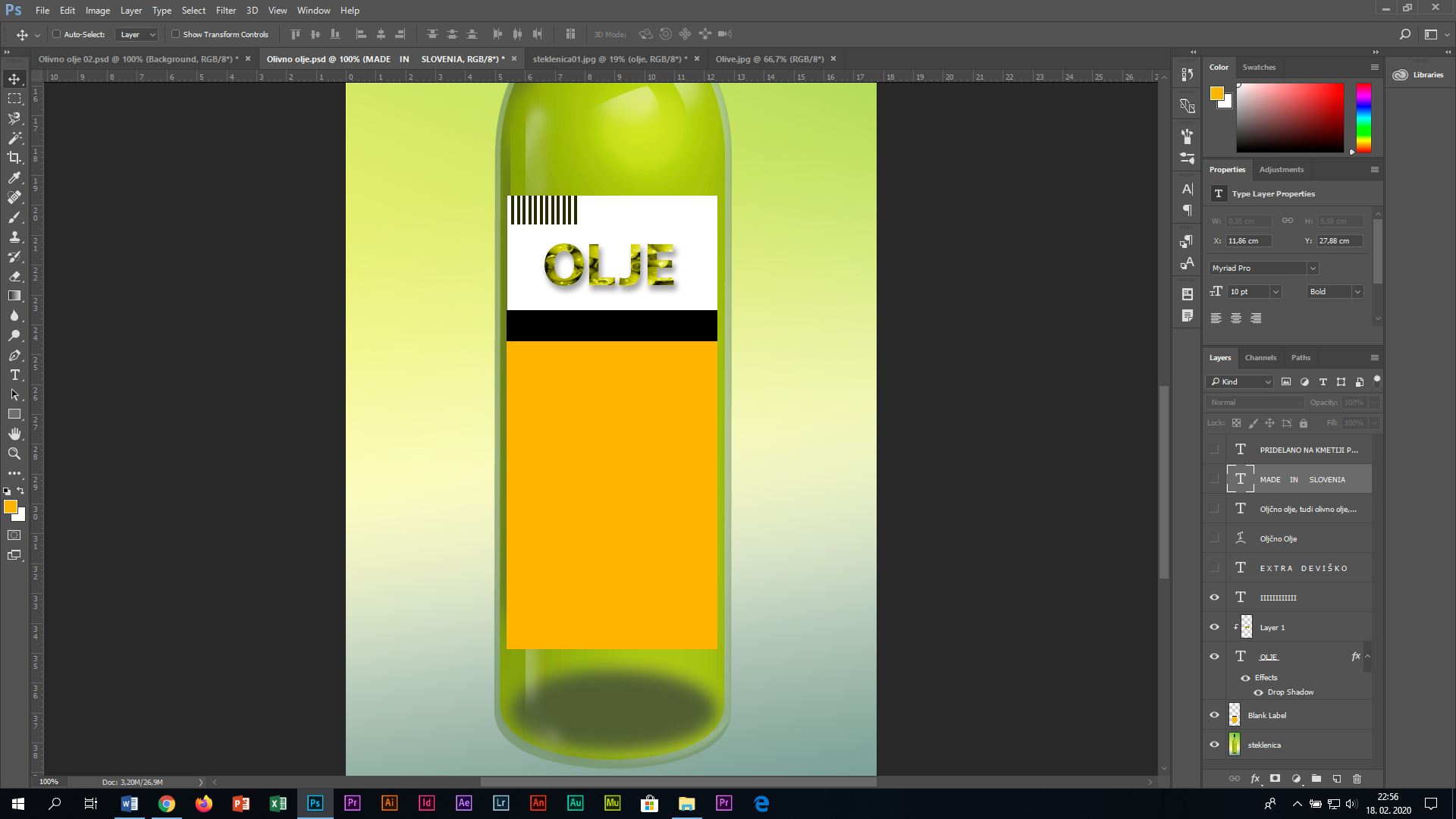 5. Dodaj besedilo etikete, da dobiš: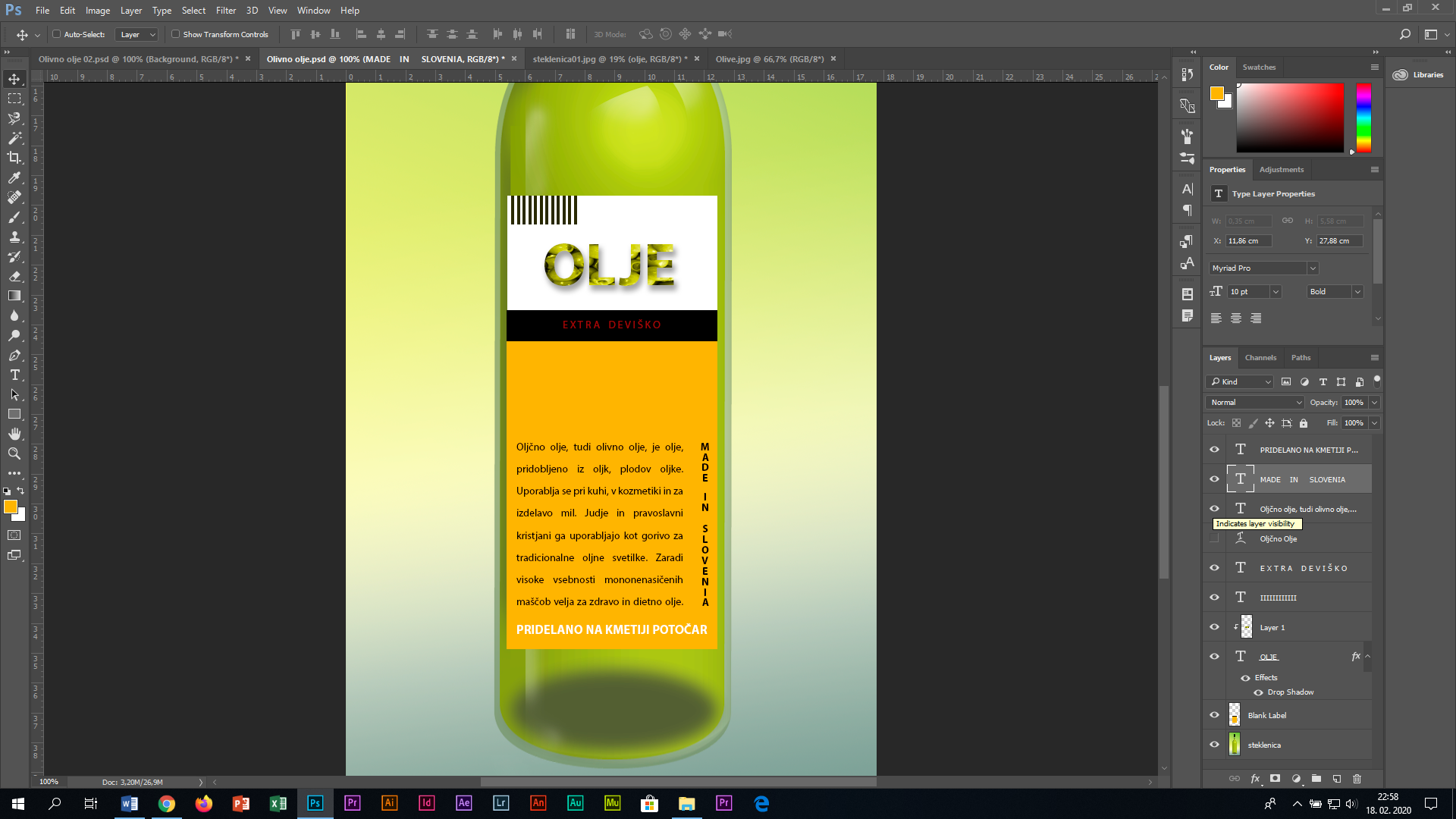 ** Besedilo kopiraj iz Wikipedije.6. Naredi napis Oljčno Olje v pisavi Book Antiqua in mu daj ukaz Wave z nastavitvami kot je spodaj.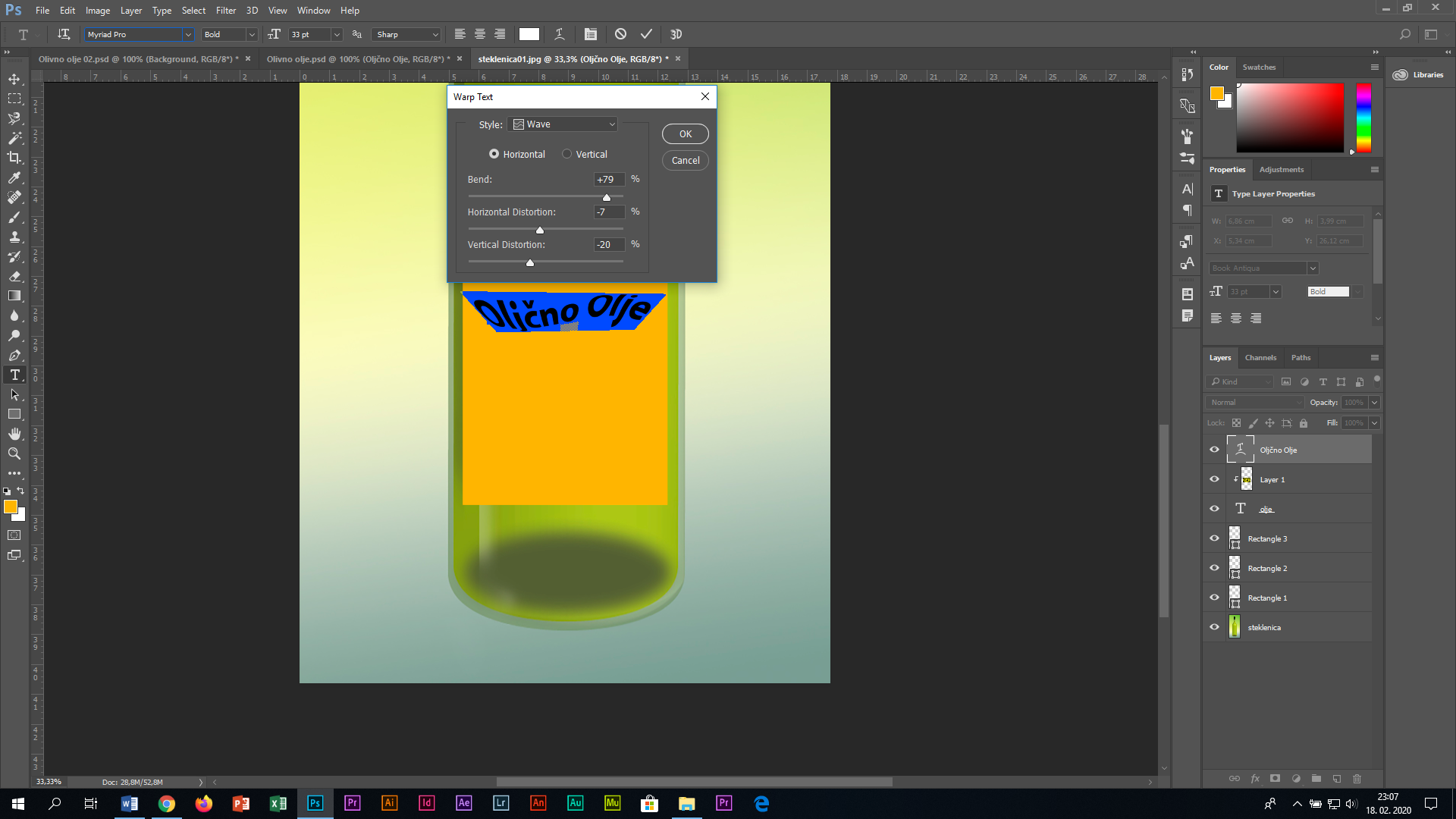 Rezultat: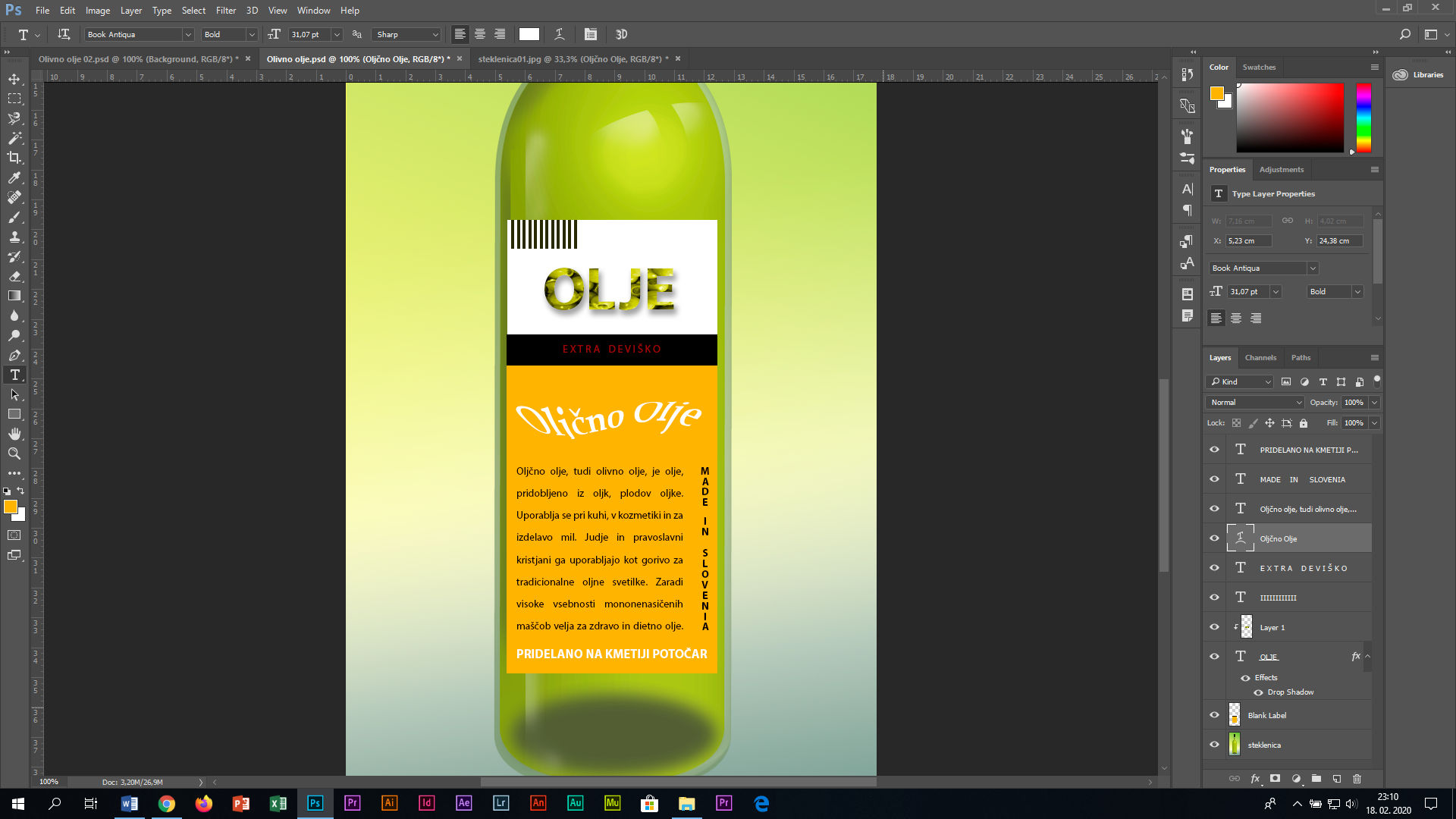 7. Vse layerje razen spodnjega (steklenica) označi in pretvori v Smart Object.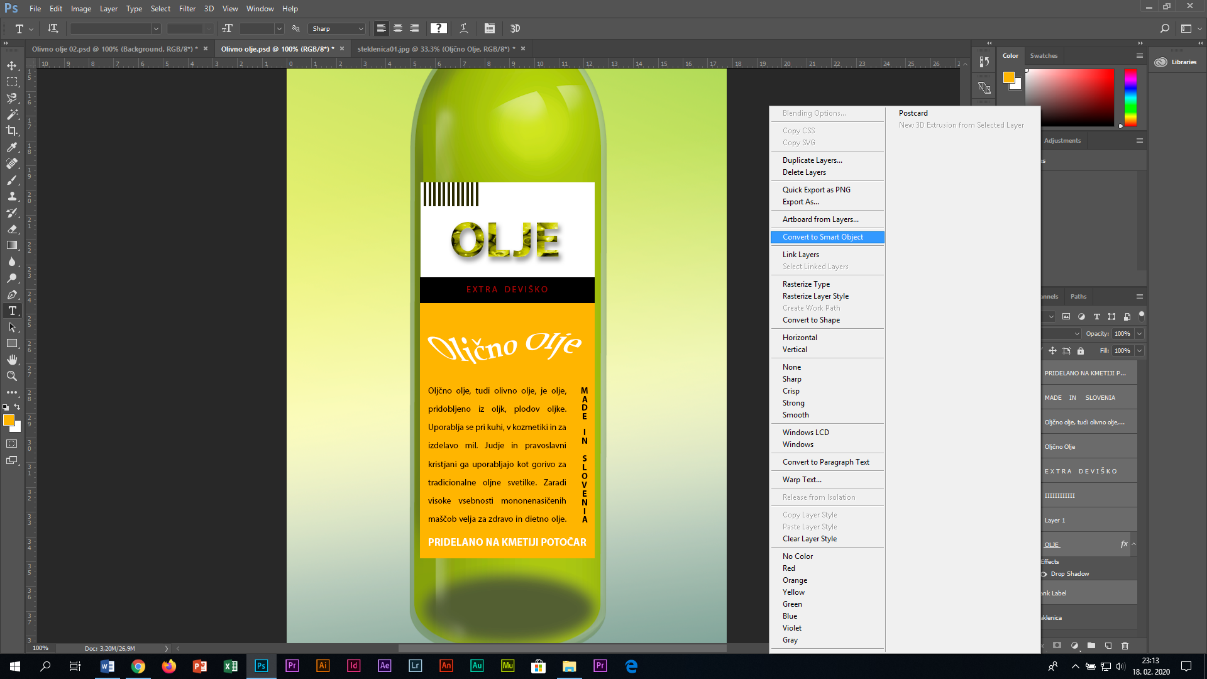 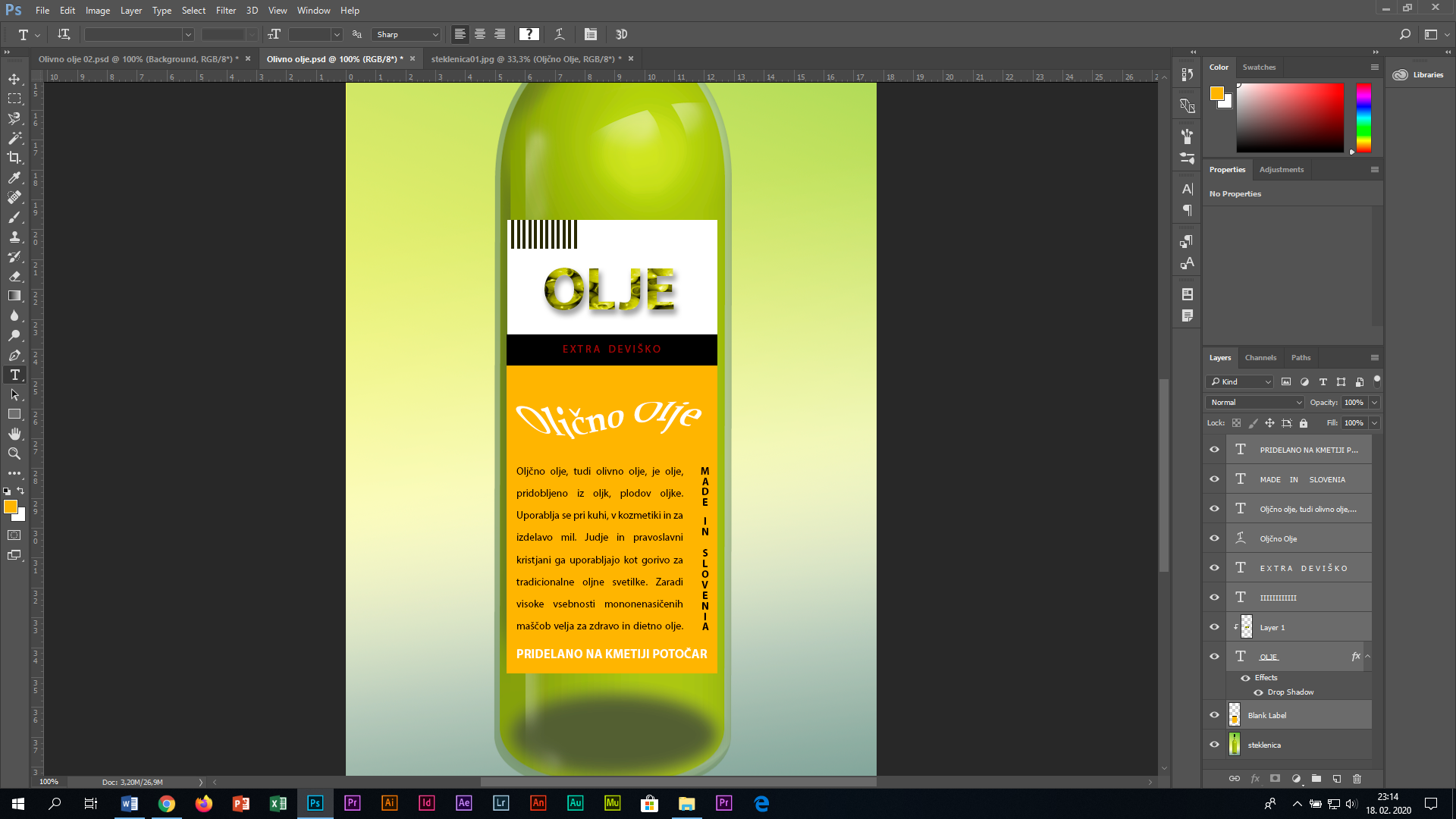 Pri Convert to Smart Object so se leyerji združili v enega.8. Postavi se na ta združeni layer in ga označi (CTRL T) ter z ukazom Warp ustreno zvij, da se ovije okoli steklenice.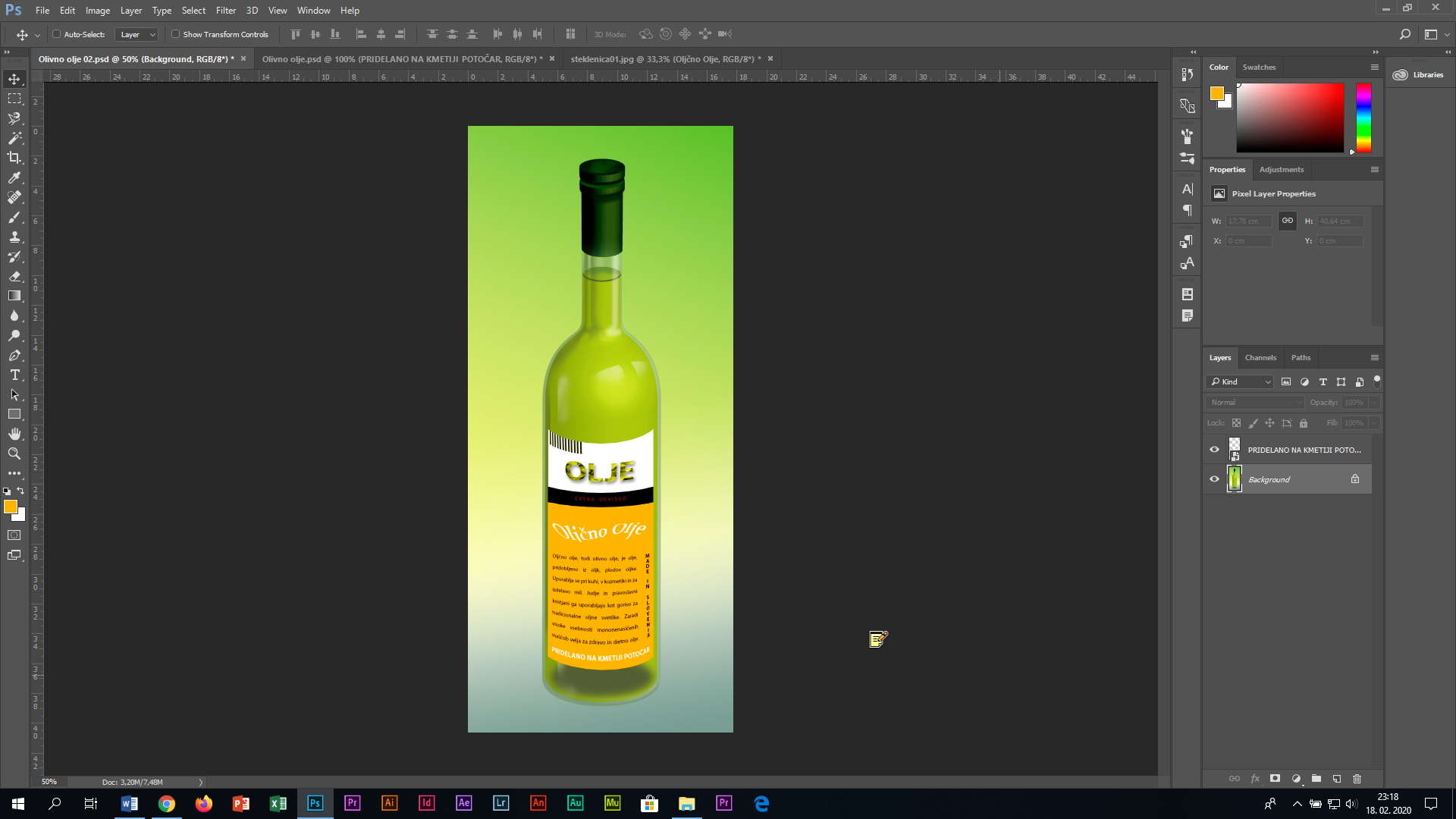 SHRANJEVANJE tvojega delaShrani tvoje delo pod obstoječe ime in dodaj svoj priimek.Shrani še v formatu JPG (Quality=4, Low).EKONOMSKA ŠOLANOVO MESTOVAJA V PHOTOSHOPUMedijsko oblikovanjeZdenko Potočar